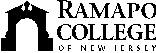 RAMAPO COLLEGE OF NEW JERSEYOffice of Marketing and CommunicationsPress ReleaseOctober 29, 2018Contact:  Angela DaidoneE-mail:  news@ramapo.eduPhone:  201-684-7477Group Visual Arts Alumni Exhibition Opensin Berrie Center at Ramapo CollegeMAHWAH, N.J. – GONE AND BACK: ALUMNI SHOWCASE 1, a group exhibition of nine Ramapo College Visual Arts alumni, opens on Wednesday, November 7 in the Kresge and Pascal Galleries of the Berrie Center for Performing and Visual Arts.  There will be an opening reception from 5 to 7 p.m. with artists’ talks at 6 p.m.  The exhibition continues on view through December 12. 
Participating artists present a wide variety of approaches and media in this fertile exhibition. This project showcases artists from different decades at Ramapo College. A second section of this series will be mounted in 2020. Featured artists include:  Mauro Altamura ’76, Jeanne Brasile ’98, Amy Cunningham ’13, José Hernández ’98, Robin Keller ’98, Alex Lake ’15, Tom McGlynn ’80, Mün Lün Kir Sa (Jonathan Prokopowitz) ’16, and Juno Zago ’16.A special area of the Pascal Gallery will highlight paintings by Robin Keller. 
An additional session of artists’ talks is scheduled for Thursday, November 29, at 12:30 p.m. 
This project is funded in part by the New Jersey State Council on the Arts/Department of State, a Partner Agency of the National Endowment for the Arts.  The Kresge and Pascal Galleries are located in the Berrie Center for Performing and Visual Arts on the Ramapo College campus.  Gallery hours are Tuesday, Thursday, and Friday from 1 to 5 p.m. and Wednesday from 1 to 7 p.m.
For further information, please contact Sydney Jenkins at 201-684-7147.###Ramapo College of New Jersey is the state's premier public liberal arts college. Ranked among the top colleges in the region by College Choice and recognized by, among others, U.S. News & World Report, Princeton Review, Colleges of Distinction and, also designated by Victory Media as a "Military Friendly College," Ramapo College is committed to academic excellence through interdisciplinary and experiential learning, and international and intercultural understanding.Established in 1969, Ramapo College offers bachelor's degrees in the arts, business, humanities, social sciences and the sciences, as well as in professional studies, which include business, education, nursing and social work. In addition, the College offers courses leading to teacher certification at the elementary and secondary levels, and offers graduate programs leading to degrees in Accounting, Business Administration, Educational Technology, Educational Leadership, Nursing, Social Work and Special Education.